KLUCZ ODPOWIEDZI- Nie można używać ołówków ani korektorów (za ich stosowanie praca zostaje zdyskwalifikowana i za całość WSTAWIAMY 0 pkt.).- Pisownia wyrazów wielką literą zamiast małej i na odwrót nie jest traktowana jako błąd merytoryczny i należy taką odpowiedź zaliczać.- Każdy inny zapis z “przekręceniem” czy „gubieniem” liter (np. zamiast Gowina - Gowna itp.) traktujemy jako odpowiedź błędną.- [i/lub: odpowiedź w nawiasie kwadratowym] – oznacza, iż uznajemy ją alternatywnie zamiast odpowiedzi podanej przed nawiasem - [odpowiedź w nawiasie kwadratowym] – bez „i/lub” – oznacza, iż nie jest to element obowiązkowo wymagany - Każde skreślenie, poprawka i nieczytelna odpowiedź traktowane są jako odpowiedź błędna.1/ 	Uwaga! Przyznajemy po 1 pkt. za cały poprawny wiersz odpowiedzi: nazwa + rok:a/ Kodeks cywilny						- 1964		- 1 pkt;b/ Kodeks karny wykonawczy				- 1997		- 1 pkt;c/ Kodeks pracy						- 1974		- 1 pkt;d/ Kodeks postępowania administracyjnego	- 1960		- 1 pkt;e/ Kodeks rodzinny i opiekuńczy			- 1964		- 1 pkt;f/ Kodeks spółek handlowych				- 2000		- 1 pkt;	/62/ 	a/ 1989										- 1 pkt;b/ 2006										- 1 pkt; 	c/ 1979										- 1 pkt;d/ 1948										- 1 pkt;	/43/ 	3 w dowolnej kolejności:- wolności										- 1 pkt;	- równości										- 1 pkt;	- przyrodzonej godności ludzkiej [lub: człowieka]				- 1 pkt;	/34/	3 w dowolnej kolejności, np. (uznajemy inne odpowiedzi, oddające sens poniższych):- wierności RP									- 1 pkt;	- troski do dobro wspólne							- 1 pkt;	- ochrony [lub: obrony] ojczyzny 						- 1 pkt;	/35/ 	Po 1 pkt. za każdy prawidłowy wpis – np. (uznajemy inne odpowiedzi, oddające sens poniższych)													/5Uwaga! W odp. „E” przyznajemy 1 pkt za 2 elementy odpowiedzi, tj.: 1/ wpis do KRS + 2/ przez sąd6/ 	3 w dowolnej kolejności - Przyznajemy po 1 pkt. za cały poprawny wiersz odpowiedzi: imię i nazwisko + lata:- Edward Gierek					- 1970-80			- 1 pkt;	- Stanisław Kania 					- 1980-81			- 1 pkt;	- Wojciech Jaruzelski				- 1981-89 [90]		- 1 pkt;	/37/	a/ Elżbieta Witek									- 1 pkt;	b/ Marian Banaś									- 1 pkt;	c/ Tomasz Grodzki								- 1 pkt;	d/ Jan Nowak									- 1 pkt;	/48/ 	a/ 2477				  						- 1 pkt;	b/ 66											- 1 pkt;	c/ 314										- 1 pkt;	d/ 16											- 1 pkt;	/49/	a/ równoważąca 									- 1 pkt;	b/ wyrównawcza									- 1 pkt;	c/ regionalna									- 1 pkt;	/310/ 5 pkt. za 20-23 prawidłowe wpisy; 4 pkt. za 16-19 wpisów; 3 pkt. za 12-15 wpisów; 2 pkt. za 8-11 wpisów; 1 pkt za 4-7 wpisów:stowarzyszenia rejestrowe:stowarzyszenia zwykłe:Aposiadające osobowość prawnąNieposiadające osobowości prawnejBdziałające na podstawie statutudziałające na podstawie regulaminuCmin. 7 członków założycielimin. 3 członków założycieliDkorzystając z różnych dochodówUtrzymując się tylko ze składek członkowskichEWpis do KRS [Krajowego rejestru Sądowego] przez [miejscowy] sądwpis do ewidencji stowarzyszeń zwykłych przez organ sprawujący nadzórLogo partiiNazwa partiiPiSKOLKPKNA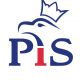 Prawo i SprawiedliwośćXB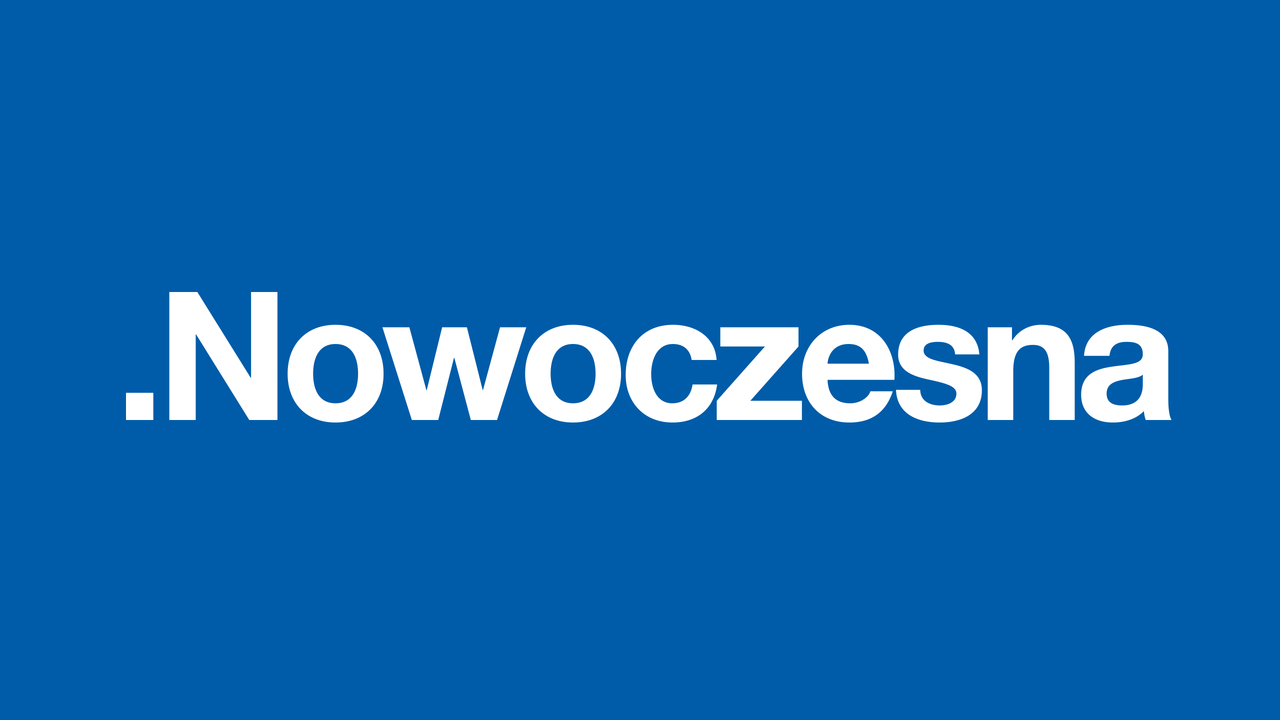 NowoczesnaXC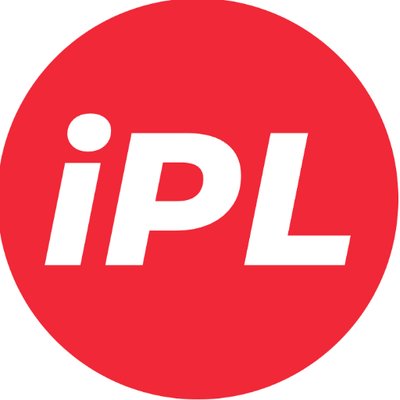 Inicjatywa PolskaXD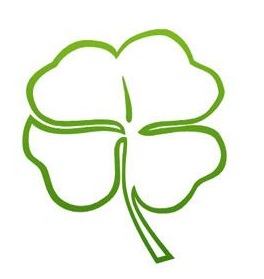 Polskie Stronnictwo LudoweXE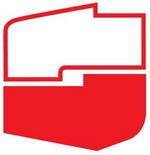 Sojusz Lewicy DemokratycznejXF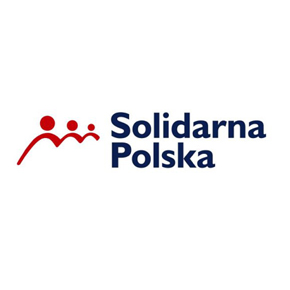 Solidarna PolskaXG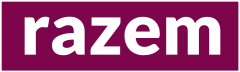 RazemXH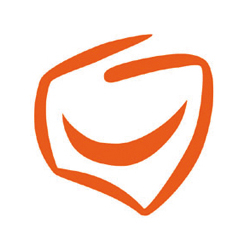 Platforma ObywatelskaXI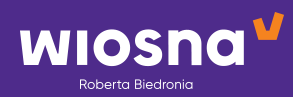 Wiosna Roberta BiedroniaXJ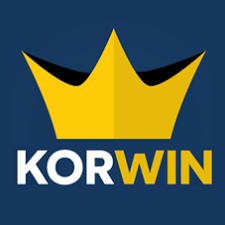 Koalicja Odnowy Rzeczypospolitej Wolność i Nadzieja XK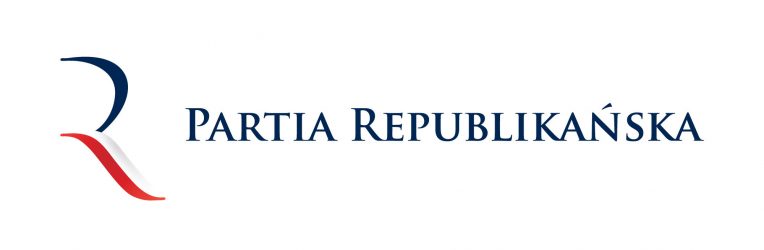 Partia RepublikańskaXL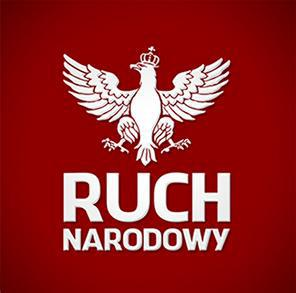 Ruch NarodowyXM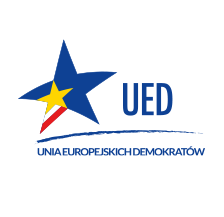 Unia Europejskich DemokratówXN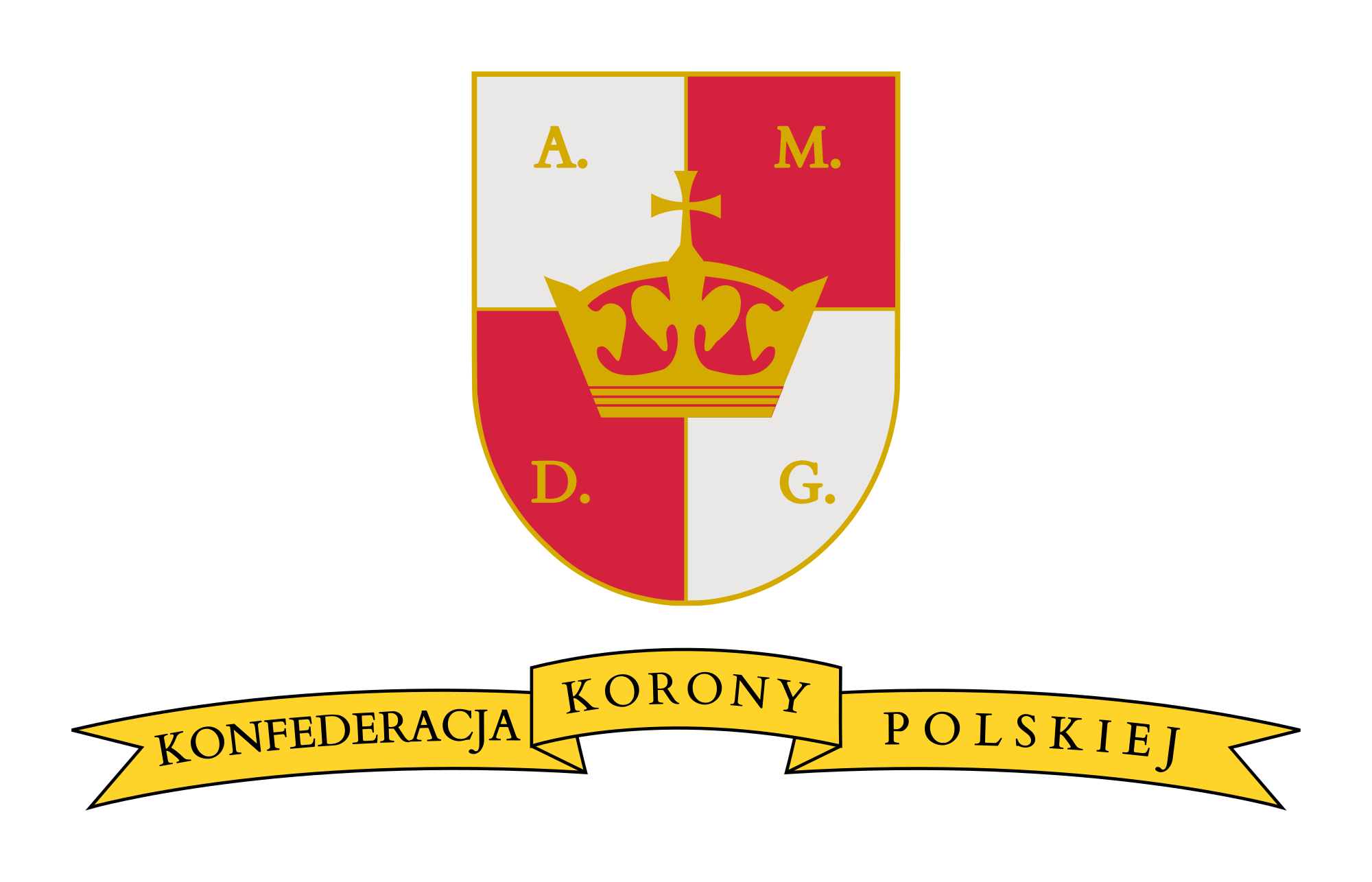 Konfederacja Korony PolskiejXO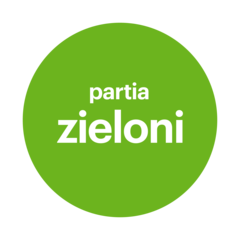 Partia ZieloniXP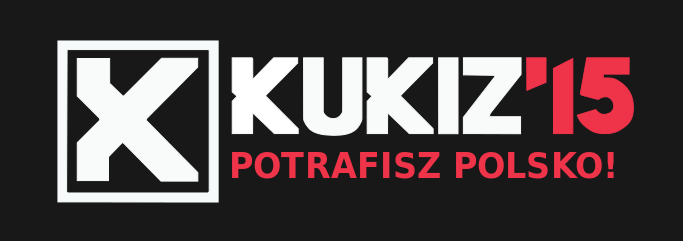 Kukiz’15XR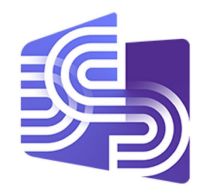 Porozumienie [ [J./Jarosława] Gowina]X